Sample edit screen for Wordpress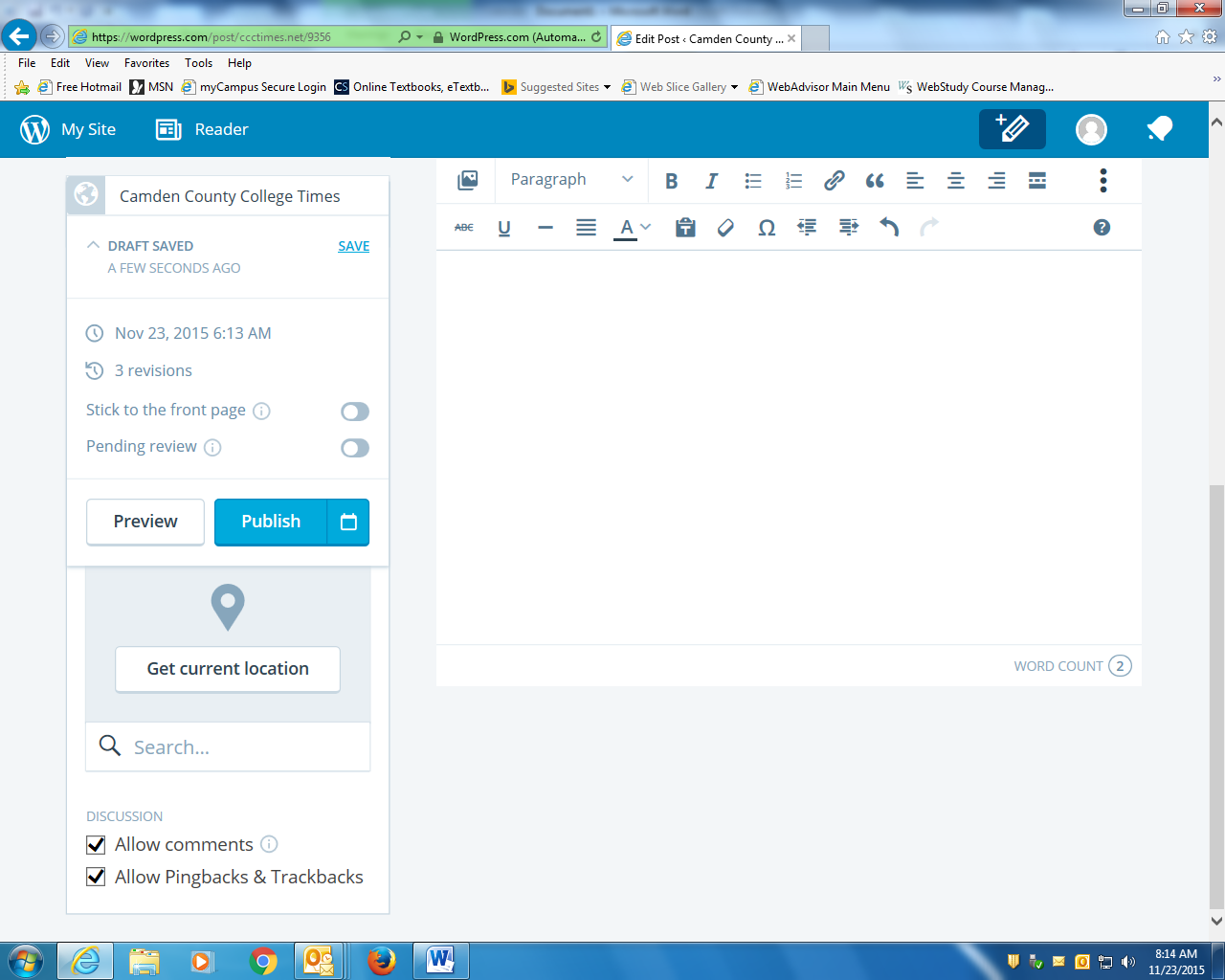 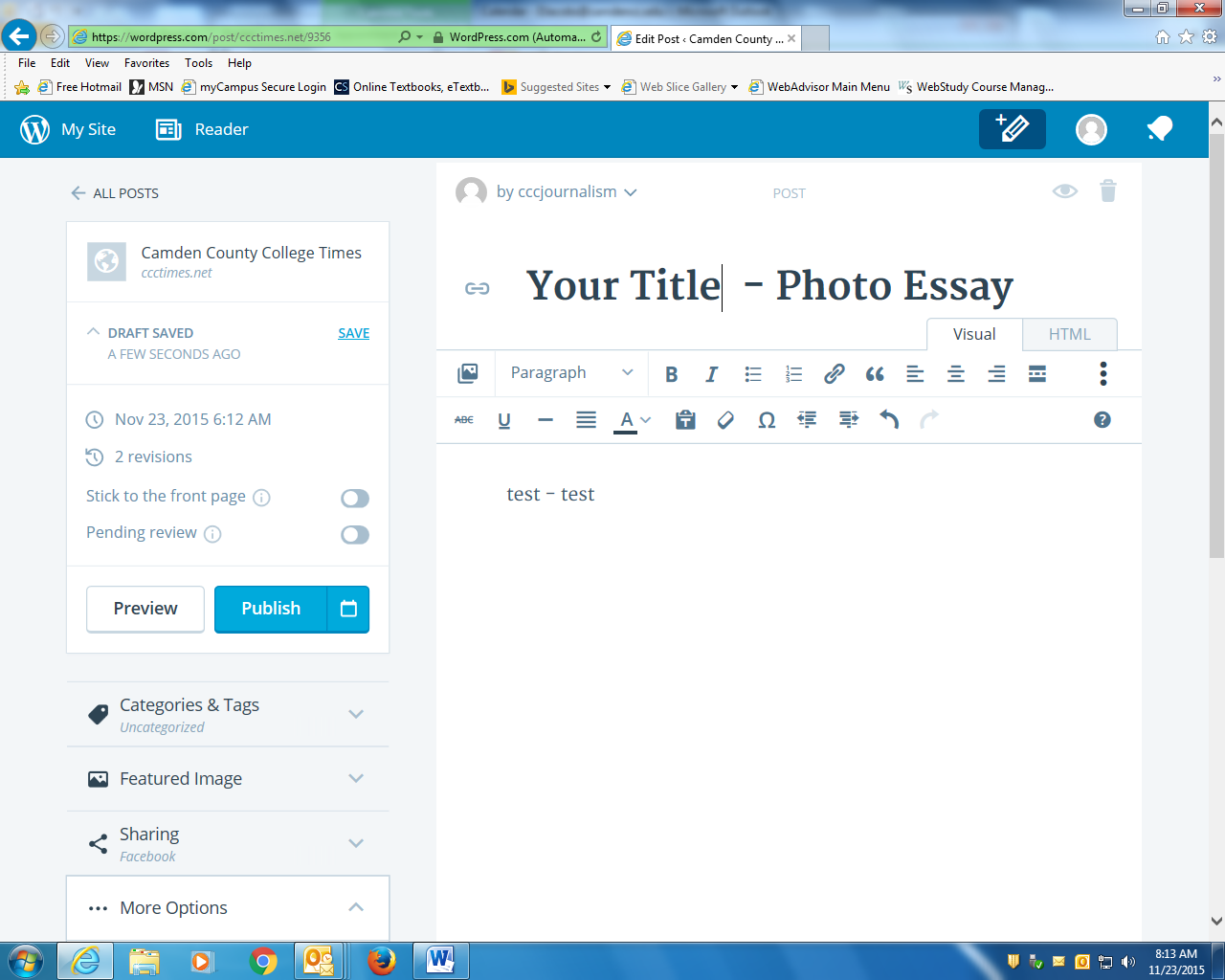 